February 2019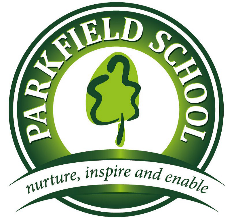 Our approach to homeworkWhy do we set homework?It can inform parents about work going on in at school;  It can further stimulate enthusiasm for learning;  It takes advantage of the home environment and resources that may be availableIt builds good opportunities for one to one adult time;  It can be a great source for gathering topic information to share with all the children;  It consolidates and reinforces learningIt can extend learningIt is a great opportunity to improve key skills such as times tables, doubling facts, addition sums, spellings, handwritingIt helps to foster good habits of organisation and self-discipline in preparation for the demands of GCSE examinations.Phase/YearExpected time for homeworkHomework RoutinesType of homework activityConsequence for not completing homeworkNotes and general guidanceReception5 minutes reading, with or to your child - recorded in reading recordHomework should take 5 – 10 minutes.Homework books will be given out on Wednesday to be returned for Monday. Frequent reading, asking questions about events and characters in the book.The homework book tasks will vary and be based on literacy, numeracy or topic themes.No consequence for not completing homework.If you or your child are unsure about the homework task, then please ask the class teacher or write a note for clarification.Your child can read to you or you can share a book and enjoy the story that way. Discuss any special words or story language and their meaning. You could point out interesting words like adjectives and talk about what they mean.Year 1& 25 minutes reading, with or to the child – recorded in reading recordHomework should take 5 – 10 minutes, occasionally longer.Homework books will be given out on Wednesday to be returned for Monday. Frequent reading, asking questions about events and characters in the book.The homework book tasks will vary and be based on literacy, numeracy or topic themes.No consequence for not completing homework.If your or your child are unsure about the homework task, then please ask the class teacher or write a note for clarification.Your child can read to you or you can share a book and enjoy the story that way. Discuss any special words and their meaning, as well as, thinking of any alternative words meaning the same thing e.g. large = giant, enormous, massive, colossal.You could ask questions about the events in the story to make sure they have understood what they have read about, or, what they have listened to. E.g. What happened to the frog at the beginning? How do you think Sam felt at the end of the story? How do you know he was sad?Year 3 & 420-30 minutes per subject per week. Maths homework books will be given out on Monday to be returned for Wednesday.Literacy/Topic homework books will be given on Wednesday, to be returned on Friday.Times table Rockstars to be completed during week 2.Maths focused homeworkSPaG/Reading Comp based homeworkTimes table RockstarsSpellingsReading15-minute detention for child to complete part or all of the homework task. If your or your child are unsure about the homework task, then please ask the class teacher or write a note for clarification.The maths/literacy work will aid children in consolidating the work covered in class that week.The spellings homework will allow children to improve their confidence with NC specific spelling patterns. TTR will help your child develop a greater level of confidence in mental maths skills, particularly their times tables.Year 5 & 620-30 minutes per subject per week.Year 5: One piece of maths will be given each Wednesday and due in the following Monday. Year 5: Literacy will be set on a Monday or Tuesday, to be returned by Friday. Year 6: We will give out Maths homework books on Monday, to be returned on Wednesday. Year 6: We will give out Literacy/Topic homework books on Wednesday, to be returned on Friday.Times table Rockstars to be completed during week 2.Maths focused homeworkSPaG/Reading Comp based homeworkTimes table RockstarsSpellingsReading15-minute detention for child to complete part or all of the homework task. If your or your child are unsure about the homework task, then please ask the class teacher or write a note for clarification.The maths/literacy work will aid children in consolidating the work covered in class that week.The spellings homework will allow children to improve their confidence with NC specific spelling patterns. TTR will help your child develop a greater level of confidence in mental maths skills, particularly their times tables.Key Stage 320-30 minutes per subject per week.Homework set once a week with a week to completeProject work to be worked on throughout the termWeekly Hegarty MathsTermly 6-week projectsLearning terminology and translationsHegarty MathsReading15-minute detention for initial non-completion.30-minute detention for repeated non-completionKey stage 440-50 minutes per subject per week.Revision timetables leading up to exams and end of unit tests.Completion on courseworkWeekly Hegarty MathsPrior learning and background reading for lessonsRevisionExam practice questionsOnline learning tasksHegarty Maths15-minute detention for initial non-completion.30-minute detention for repeated non-completionWithout completion of homework/revision students will be unable to fully participate in some lessons and in some cases unable to complete coursework tasks.